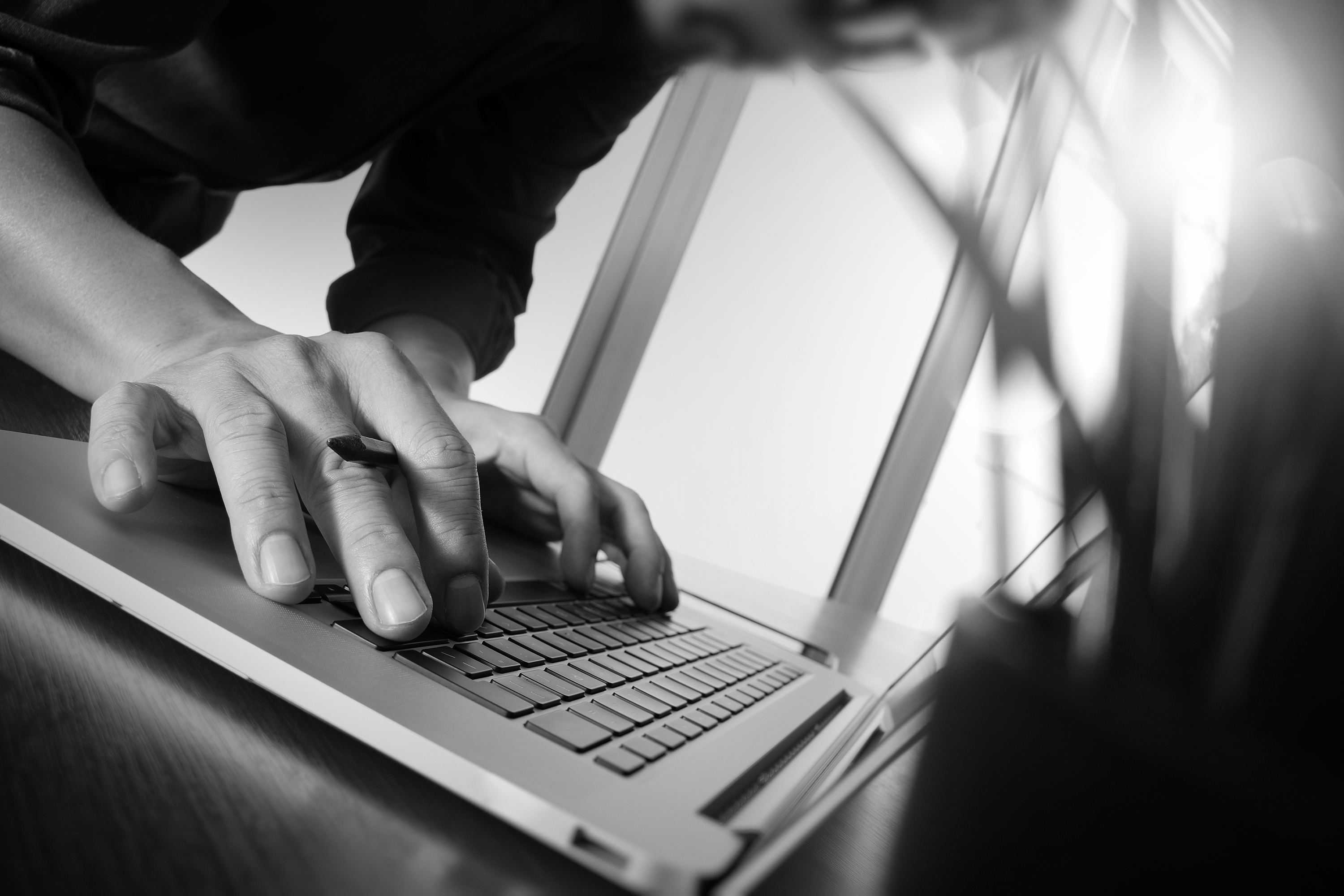 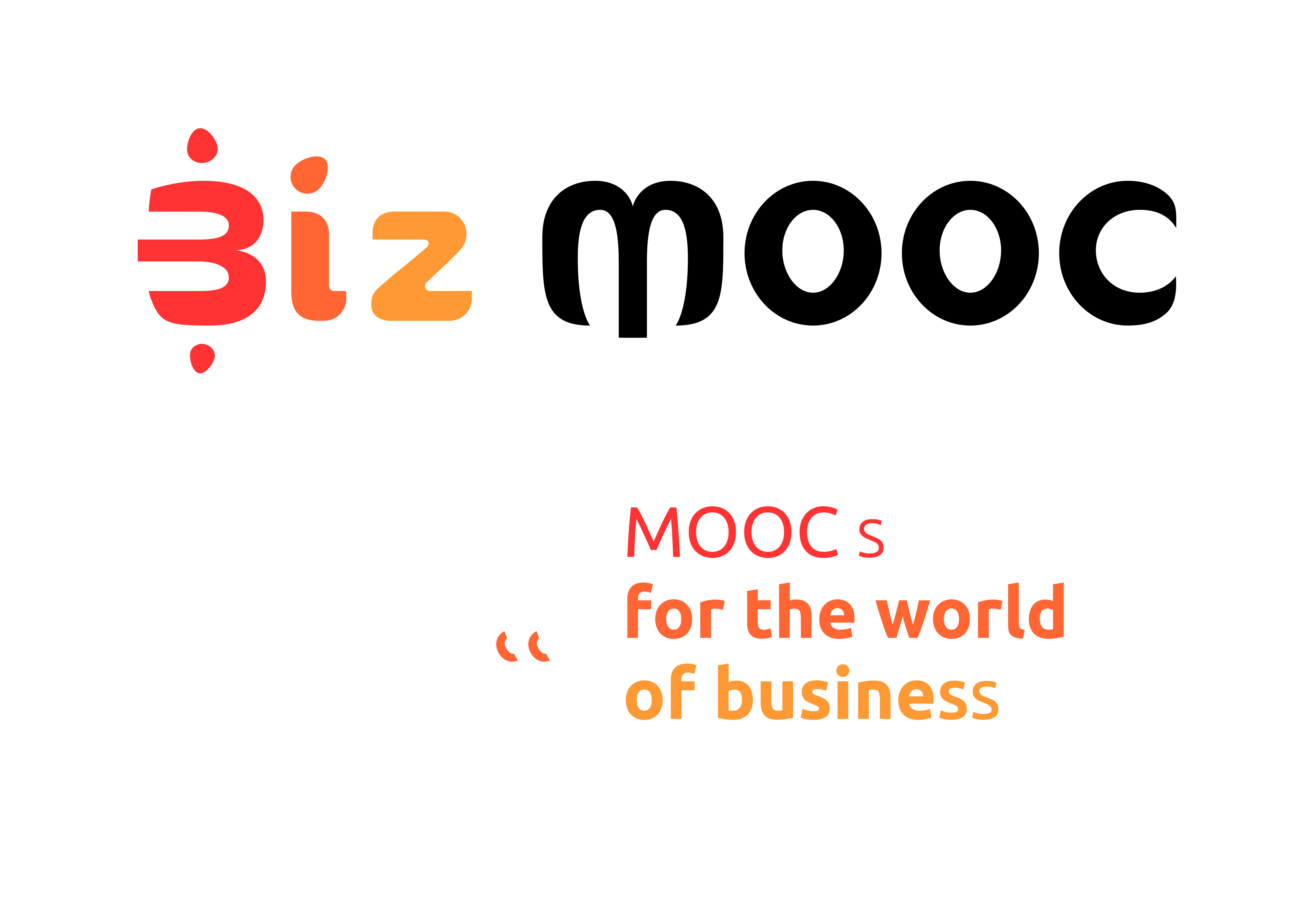 Review Template MOOC DesignForm completed to be sent to XXX by XXX Resources for evaluationDesign of MOOC according Excel template (You can use the Course Planner by the Open University for this)Pilot implementation on Platform (insert link to your MOOC). Please note you will have to sign in and create an account with XXX if you do not have one already. The pilot version is restricted to those who have the password XXX. Enter the password before click on the enrol button for the course. Marketing Description on paper (1-2 A4):  Insert Course DescriptionTeaser video (Insert marketing materials such as course trailer etc. here)…Review marketing materialPlease provide suggestion how the marketing materials can be improved. Do they provide all necessary elements to inform various target groups? Is it tempting to enrol?Check if online course meets the MOOC criteria MOOCs differ from ‘regular’ online courses by various aspects. The list below is to be used to check if the course to be provided is indeed a MOOC. See also MOOC BOOK, Learn More, MOOC areas, chapter 1 About MOOCsLevels: NA (Not achieved) ; PA (Partially achieved) ; LA (Largely achieved) ; FA (Fully achieved)Levels: NA (Not achieved) ; PA (Partially achieved) ; LA (Largely achieved) ; FA (Fully achieved)Suggestions to comply to MOOC criteriaPlease provide suggestion how the online course can be improved to align more to the MOOC criteria:Check on quality of the design of MOOC Levels: NA (Not achieved) ; PA (Partially achieved) ; LA (Largely achieved) ; FA (Fully achieved)Suggestions to improve the MOOCPlease provide suggestion how the MOOC can be improved on one or more of the criteria above:EC / BizMOOC visibility  (if part of a EU-funded project)Accessibility Levels: NA (Not achieved) ; PA (Partially achieved) ; LA (Largely achieved) ; FA (Fully achieved)Suggestions to improve accessibility of the MOOCPlease provide suggestion how the accessibility of the MOOC can be improved:DimensionCriteriaIs it a MOOC or not?Is it a MOOC or not?Is it a MOOC or not?Is it a MOOC or not?DimensionCriteriaNAPALAFAMassiveThe (pedagogical model of the) course is such that the efforts of all services (including of academic staff on tutoring, tests, etc.) does not increase significantly as the number of participants increases.OpenAll people can enrol without limitationsOpenAt least the course content is always accessible once enrolledOpenCourse can be accessed anywhere (location, browser, device, etc.) as long as they have an internet connectionOpenNo qualifications / diplomas needed to participate in the online course.OpenFull course experience without any costs for participantsOnlineAll aspects of course are delivered onlineCourse – study unitThe total study time of a MOOC is minimal 1 ECTS (typically between 1 and 4 ECTS)Full courseThe course offers a full course experience includingFull courseeducational content may include Video – Audio - Text – Games (incl. simulation) – Social Media – AnimationFull courseoffers possibilities for interaction, such as social media channels, forums, blogs or RSS readers Full courseparticipants are provided with some feedback mechanism. Can be automatically generated (e.g., quizzes), only by peers (peer feedback) and/or general feedback from academic staff, etc.Full coursealways includes some kind of recognition like badges or a certificate of completion. A formal certificate is optional and most likely has to be paid for.Full coursestudy guide / syllabus includes instructions as to how you may learn from the presented materials and interactions.DimensionCriteriaDesign of MOOCDesign of MOOCDesign of MOOCDesign of MOOCDimensionCriteriaNAPALAFATarget groupTarget groupFor each target group the needs, challenges, prerequisites and prior knowledge are described.Target groupWorkloadThe schedule of the course is such that the workload per week is feasible for typical learners from target group (typical 6-8 hours for those with full-time jobs)WorkloadThe MOOC is realistic in its pacing for the participant, accommodating to the individuals personal rhythmOverall goalThe overall objective of the course is described in a few sentencesLearning objectives / outcomesThe course presents  a limited number of learning objectivesLearning objectives / outcomesA clear statement of learning outcomes for both knowledge and skills is provided.Learning objectives / outcomesLearning outcomes align with LLL.Learning objectives / outcomesThere is reasoned coherence between learning outcomes, course content, teaching and learning strategy (including use of media), and assessment methods.Learning objectives / outcomesThe prior knowledge of each learning objective is described and related to characteristics of target groupsLearning activitiesActivities aid participants to construct their own learning and to communicate it to others.Learning activitiesThe "pathways" (activities, tasks and routes) are designed in such a way that they can be performed at different levels of difficulty or complexity, to account for the broad spectrum of participants’ knowledge and skills that is expected.Learning activitiesVarious activities are proposed with different formats. 
For example: quizzes, peer-to peer evaluation, video conferences (Google+/Hangouts), activities in the forums and platform social networks or external social network (Facebook, Twitter, Goole +)Learning activitiesThe MOOC contain differing levels of difficulty, with different learning pathwaysLearning activitiesThe course contains sufficient interactivity (learner-to-content, learner-to-learner or learner-to-teacher) to encourage active engagement.Content / assets A range of assets are usedContent / assets An Asset Log is used to track the licensing, source and creator of any educational / proprietary resourcesContent / assets Clear references to any re-used / open licenced resourcesContent / assets Open license information for course and each course element is providedContent / assets Each section is of a similar length and material are consistent in presentationContent / assets A range of examples is used in the text and any assets (e.g. videos). These should be diverse and not reinforce stereotypes.Feedback mechanismFeedback by an academic tutor is limited and scalable (characteristic of MOOC)Feedback mechanismThe course provides learners with regular feedback through self-assessment activities, quizzes, tests or peer feedback.Feedback mechanismThe frequency of monitoring been planned (forum, group, post)Feedback mechanismA weekly announcements or massive mailing with orientations for the following week is plannedFeedback mechanismIn each weekly session, the pedagogical team makes a synthesis of artefacts from the previous week’s sessionFeedback mechanismSome live-events (Hangout, Tweetchat) are scheduledAssessmentLearning outcomes are assessed using a balance of formative and summative assessment appropriate to the level of certification.AssessmentAssessment is explicit, fair, valid and reliable. Measures appropriate to the level of certification are in place to counter impersonation and plagiarism.AssessmentParticipants can earn a badge/badges for completion of learning activitiesAssessmentThe MOOC has possibilities to follow the score and progressionDimensionCriteriaEC / BizMOOCEC / BizMOOCEC / BizMOOCEC / BizMOOCDimensionCriteriaNAPALAFABizMOOCClear connection to the project visible (logo, EU funding disclaimer, link to BizMOOC website etc.)BizMOOCVisual Identidy to BizMOOC in videosMOOC BOOKActivities are included which redirects the leaners to the MOOC BOOK and where they have to comment and feedback some content?The introduction videos are subtitled / transcriptedECCourse (and resources like video) contains the standard EC disclaimer for EC-funded projectsEramus+ logo is usedDimensionCriteriaDesign of MOOCDesign of MOOCDesign of MOOCDesign of MOOCDimensionCriteriaNAPALAFAWeb-accessibilityCompliant to W3C accessibilityWeb-accessibilityCompliant to WCAG 2.0 according to ECAccessible InformationImplemented the Guidelines for Accessible InformationThe introduction videos are subtitled / transcriptedParticipants are able to download, store, and use resources without an internet connectionAccessible learningImplement the Guidelines from Universal Design for Learning